V Hradci Králové dne 29. 9. 2016drevotvar.com družstvo															Pavel Koldrt – předseda družstvapoř. č. specifikace předmětu zakázky zadavatelempočet ksspecifikace předmětu zakázky dodavatelem1postel s roštemložná část: 90 x 200 cmmateriál: LTD nebo masivzvýšené zadní čelo 65 – 75 cmbez úložného prostorudekor: dřevo nebo bílá36Postel s lamelovým roštem pro matraci 90/200, materiál LTD BUK, bez úložného prostoru, zvýšené zadní čelo v.65cm, bez úložného prostoru 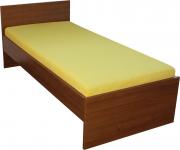 2matrace pro postelpolyuretanová nebo sendvičová matracenosnost 120 kgvýška min. 14 cm36Matrace sendvičová 90/200, nosnost 120kg, výška 14cm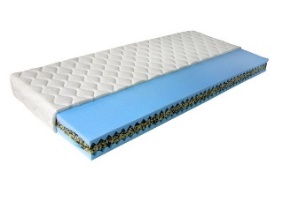 3šatní skříňrozměry: šířka 40 - 60 cm, výška: min. 183 cm; hloubka 36 – 60 cmmateriál: LTD nebo masivsíla materiálu: 16 mmdekor: shodný s dekorem postelepočet polic: 4úchytka: chromový plast36Škříň šatní policová  (4x police nastavitelná) š.400, hl.400, v.1830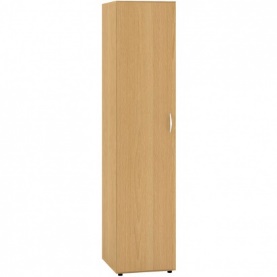 Materiál LTD BUK, sílá materiálu 18mm, úchytka chrom/plast4židlekolečková, bez područeknosnost 120 kgnastavení výšky sedumateriál: membránová tkanina v kombinaci se síťovinou, PVC, kovový kříž36Kancelářská židle s potahem ze síťoviny. Židle je výškově stavitelná.Měkký zaoblený sedák ze síťoviny.Ocelová pochromovaná základna, nylonová kolečka na měkké podlahy. 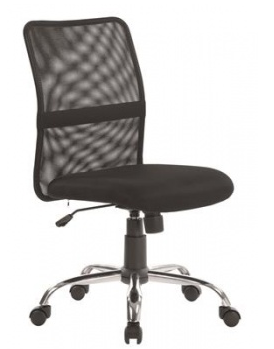 Nosnost 120 kg.Číslo položky Název Počet kscena bez DPH za kscena bez DPH celkemcena celkem s DPH1postel s roštem3619306948084070,82matrace3612104356052707,63otočná židle368993236439160,444šatní skříň3614405184062726,4Celkem197 244,00 Kč238 665,24 Kč